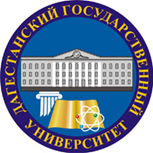 МИНИСТЕРСТВО ОБРАЗОВАНИЯ И НАУКИ РФФедеральное государственное бюджетное образовательноеУчреждение высшего образования«ДАГЕСТАНСКИЙ  ГОСУДАРСТВЕННЫЙ УНИВЕРСИТЕТ»(ДГУ)ФИЛОЛОГИЧЕСКИЙ ФАКУЛЬТЕТ_______________________________________________________В ДАГЕСТАНСКОМ ГОСУДАРСТВЕННОМ УНИВЕРСИТЕТЕПриказом МИНОБРНАУКИ РОССИИ№ 1556/нк от 16 декабря 2016 годаОТКРЫТ ДИССЕРТАЦИОННЫЙ СОВЕТ Д 212.053.07на соискание ученой степени кандидата наук, ученой степени доктора наук, которому предоставлено право приема диссертаций для защиты по специальностям:  10.01.08 – Теория литературы. Текстология (филологические науки); 10.01.09 – Фольклористика (филологические науки); 10.02.19 – Теория языка (филологические науки).Открытие совета – событие значимое, так как cовет открылся в период оптимизации сети диссертационных советов по всей стране. В состав совета вошли ученые, сотрудники кафедр русской литературы, русского языка, дагестанских языков, литератур народов Дагестана ДГУ, отмеченные многолетней успешной работой, в области проблем культурогенеза,  истории русской литературы, сопоставительного исследования русской и дагестанской литературы, русского и дагестанских языков в теоретических и прикладных целях,  поэтического билингвизма, специфики младописьменных литератур. Задача фундаментальных исследований в области теории литературы, теории языка и фольклористики,   изучения места и роли национальных языков и литератур в формировании  культурной  общности народов особенно актуальна сегодня.  Приглашаем к сотрудничеству все учебные и научные учреждения, которые готовят специалистов в области теории языка, литературы и фольклористики.Председатель  диссертационного совета,д.филол.н.,  профессор                                                                 Мазанаев Ш.А.367002, Республика Дагестан, Махачкала,ул. М.Гаджиева, 37телефон/факс: (8722) 67-09-94e-mail: filfak37@mail.ru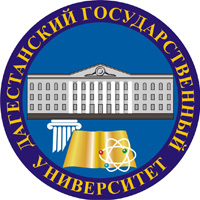 МИНИСТЕРСТВО ОБРАЗОВАНИЯ И НАУКИ РФФедеральное государственное бюджетное образовательное Учреждение высшего образования«ДАГЕСТАНСКИЙ  ГОСУДАРСТВЕННЫЙ УНИВЕРСИТЕТ»(ДГУ)ФИЛОЛОГИЧЕСКИЙ ФАКУЛЬТЕТ_______________________________________________________В ДАГЕСТАНСКОМ ГОСУДАРСТВЕННОМ УНИВЕРСИТЕТЕПриказом МИНОБРНАУКИ РОССИИ№ 1556/нк от 16 декабря 2016 годаОТКРЫТ ДИССЕРТАЦИОННЫЙ СОВЕТ Д 212.053.07на соискание ученой степени кандидата наук, ученой степени доктора наук, которому предоставлено право приема диссертаций для защиты по специальностям:  10.01.08 – Теория литературы. Текстология (филологические науки); 10.01.09 – Фольклористика (филологические науки);  – Теория языка (филологические науки).Открытие совета – событие значимое, так как cовет открылся в период оптимизации сети диссертационных советов по всей стране. В состав совета вошли ученые, сотрудники кафедр русской литературы, русского языка, дагестанских языков, литератур народов Дагестана ДГУ, отмеченные многолетней успешной работой, в области проблем культурогенеза,  истории русской литературы, сопоставительного исследования русской и дагестанской литературы, русского и дагестанских языков в теоретических и прикладных целях,  поэтического билингвизма, специфики младописьменных литератур. Задача фундаментальных исследований в области теории литературы, теории языка и фольклористики,   изучения места и роли национальных языков и литератур в формировании  культурной  общности народов особенно актуальна сегодня.  Приглашаем к сотрудничеству все учебные и научные учреждения, которые готовят специалистов в области теории языка, литературы и фольклористики.Председатель  диссертационного совета,д.филол.н.,  профессор                                                                 Мазанаев Ш.А.367002, Республика Дагестан, Махачкала,ул. М.Гаджиева, 37телефон/факс: (8722) 67-09-94e-mail: filfak37@mail.ru